  GIUSTIZIA   AMMINISTRATIVA UFFICIO STAMPA E COMUNICAZIONE ISTITUZIONALECOMUNICATO STAMPACDS: 8 GIUGNO SI CHIUDE I° CONGRESSO MAGISTRATURA AMMINISTRATIVAPATRONI GRIFFI: NO AD ATTACCHI DELEGITTIMANTI, MA SERVE DISTINGUERE POSIZIONI“La difesa dell’autonomia della magistratura deve essere selettiva, dobbiamo sapere quali comportamenti sono oggettivamente indifendibili e quali vanno difesi con decisione. La libertà nel giudicare, senza dover subire attacchi delegittimanti è un bene che non può essere messo in discussione da nessuno. Ovviamente parlo della Magistratura amministrativa e non di vicende che riguardano altre istituzioni o magistrature. Mi riferisco, per esempio, alle vicende che hanno riguardato due decisioni del Tar Firenze”. Lo ha sottolineato il Presidente del Consiglio Stato Filippo Patroni Griffi, a conclusione del I° Congresso della Magistratura Amministrativa a cui hanno preso parte anche i rappresentanti delle avvocature, delle imprese, dei cittadini e delle Associazioni dei magistrati amministrativi.Il Congresso è stata l’occasione per rilanciare con forza la necessità di un giudice responsabile con una solida concezione dell’etica pubblica e per affrontare il tema, non più eludibile, di dover “comunicare la giustizia”.Roma, 8 giugno 2019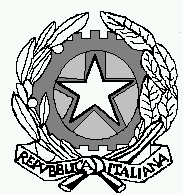 